Unit 1: Exploration, Colonization, and Early America (Ch. 1)1491-1607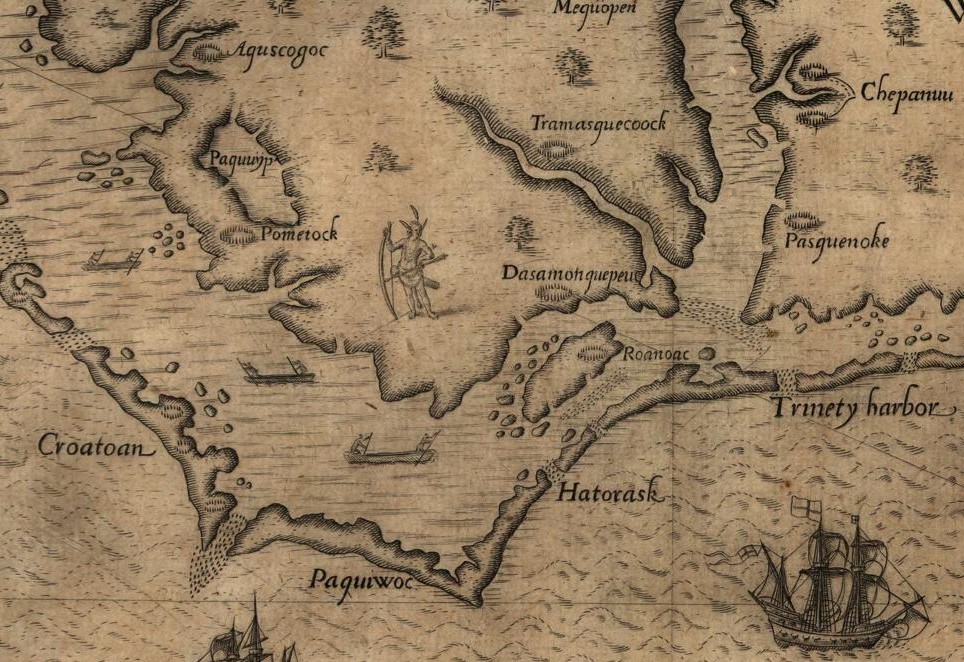 Above is a map of the Virginia coast.  Just right of center, is the location of the lost colony of Roanoke.(http://5z3udk.assets-01.cdndrive.com/wp-content/uploads/2012/04/Colonists_of_Roanoke.jpg)Chapter 1: The Collision of CulturesComparison: Compare the regional differences among Native Americans before the arrival of Europeans.Comparison: How did patterns of settlement differ among the Spanish, English, French, and Dutch immigrants?Historical Causation: What were the causes and effects of the beginning of importation of African slaves into the Americas?Periodization: Within the context of the time period, what was the impact of mercantilism on the European colonization of North America?Historical Causation: Identify the positive and negative impact of the Columbian Exchange on both European and native populations in North America.Important Items about Exploration, Colonization, and Early America You need to understand how the following people, places, and events demonstrate or relate to key concepts and historical themes found in the AP US History Curriculum Framework. These could be used as prompts for, or in an answer to the different types of questions that you’ll see; Multiple Choice, SAQ, DBQ, and Long Essay.African Slave TradeAlgonquianAtlantic WorldBiological and Cultural CahokiaCatholic Missions (Spanish)Charter CompaniesChristopher ColumbusConquistadoresCorn (Maze) CultivationCoureurs de BoisDon Juan de OnateEncomiendaFur TradeHenry HudsonIroquoisJamestownMatrilinealMercantilismMeso-AmericansMestizosPueblo RevoltPuritansRacial HierarchyRoanokeSamuel de ChamplainSeparatistsSir Walter RaleighSmallpoxTenochtitlanWoodland Indians